РЕШЕНИЕпо делу № 056/06/67-144/202118 февраля 2021 года                                                                                    г. ОренбургРезолютивная часть решения оглашена 18 февраля 2021 года Решение в полном объеме изготовлено 20 февраля 2021 годаКомиссия Оренбургского УФАС России по контролю в сфере осуществления закупок (далее по тексту - Комиссия Оренбургского УФАС России) в составе:Председателя Комиссии: ..., Членов комиссии: ..., ...,Представители ООО ГТО-Строй на рассмотрении жалобы не присутствовали, о дате, месте и времени рассмотрения жалобы уведомлены;Представители администрации МО Рубежинский сельсовет Первомайского района Оренбургской области на рассмотрении жалобы не присутствовали, о дате, месте и времени рассмотрения жалобы уведомлены, заявили ходатайство о рассмотрении жалобы в их отсутствии; рассмотрев жалобу ООО «ГТО-Строй» на действия администрации МО Рубежинский сельсовет Первомайского района Оренбургской области при проведении электронного аукциона на устройство детской площадки, расположенной по адресу: ул. Парковая, п. Рубежинский, Первомайского района, Оренбургской области (номер извещения № 0853300000521000003),УСТАНОВИЛА:11.02.2021 г. в Оренбургское УФАС России поступила жалоба ООО «ГТО-Строй» (далее - Заявитель) на действия администрации МО Рубежинский сельсовет Первомайского района Оренбургской области при проведении электронного аукциона на устройство детской площадки, расположенной по адресу: ул. Парковая, п. Рубежинский, Первомайского района, Оренбургской области (номер извещения № 0853300000521000003) (далее – Закупка).В связи с поступившей жалобой, в порядке ч. 7 ст.106 Федерального закона РФ от 05.04.2013 № 44-ФЗ «О контрактной системе в сфере закупок товаров, работ, услуг для обеспечения государственных и муниципальных нужд» (далее - Закон о контрактной системе), Заказчику, оператору электронной площадки выставлено требование о приостановлении осуществления закупки в части заключения контракта до рассмотрения жалобы по существу.Из довода жалобы следует, что заявка ООО «ГТО-Строй», незаконно отклонена, так как требования к материалам, а также инструкции по заполнению заявки обладают признаками ограничивающими конкуренцию.Согласно пояснениям представителя Заказчика, документация об электронном аукционе не обладает признаками, ограничивающими участие в закупке участников. Характеристики, установленные Заказчиком соответствуют действующим ГОСТам. У всех участников имеется право запросить разъяснение положений документации об электронном аукционе до подачи заявки, этим правом не один из участников не воспользовался. В результате рассмотрения жалобы и осуществления в соответствии с ч. 3 ст. 99 Закона о контрактной системе, внеплановой проверки, Комиссия Оренбургского УФАС России, проанализировав представленные документы, пришла к следующим выводам:01.02.2021 г. на официальном сайте Российской Федерации (единая информационная система) для размещения информации о размещении закупок в сети Интернет www.zakupki.gov.ru и на электронной площадке было размещено извещение и документация об аукционе на устройство детской площадки, расположенной по адресу: ул. Парковая, п. Рубежинский, Первомайского района, Оренбургской области (номер извещения № 0853300000521000003). Начальная (максимальная) цена контракта составляет 1 234 669,00 рублей. Аукционная документация утверждена Заказчиком.Согласно п. 1 ч. 1 ст. 64 Закона о контрактной системе, документация об электронном аукционе наряду с информацией, указанной в извещении о проведении такого аукциона, должна содержать следующую информацию: наименование и описание объекта закупки и условия контракта в соответствии со статьей 33 настоящего Федерального закона, в том числе обоснование начальной (максимальной) цены контракта.В соответствии с п. 2 ч. 1 ст. 33 Закона о контрактной системе заказчик при описании в документации о закупке объекта закупки должен руководствоваться следующими правилами: использование при составлении описания объекта закупки показателей, требований, условных обозначений и терминологии, касающихся технических характеристик, функциональных характеристик (потребительских свойств) товара, работы, услуги и качественных характеристик объекта закупки, которые предусмотрены техническими регламентами, принятыми в соответствии с законодательством Российской Федерации о техническом регулировании, документами, разрабатываемыми и применяемыми в национальной системе стандартизации, принятыми в соответствии с законодательством Российской Федерации о стандартизации, иных требований, связанных с определением соответствия поставляемого товара, выполняемой работы, оказываемой услуги потребностям заказчика. В соответствии с ч. 2 ст. 33 Закона о контрактной системе документация о закупке в соответствии с требованиями, указанными в части 1 настоящей статьи, должна содержать показатели, позволяющие определить соответствие закупаемых товара, работы, услуги установленным заказчиком требованиям. При этом указываются максимальные и (или) минимальные значения таких показателей, а также значения показателей, которые не могут изменяться.В соответствии с инструкцией по заполнению заявки: «при закупке заказчиком товара или работ/услуг для выполнения/оказания которых используется товар, в заявке участник должен также:- указать товарный знак (при наличии). При указании товарных знаков участнику необходимо исключать их сопровождение словами «или эквивалент»;- указать конкретные показатели товара, соответствующие требованиям документации. Значения показателей, которые не могут изменяться, участник оставляет без изменений, дублируя в своей заявке. Максимальные и (или) минимальные значения показателей участник должен в своей заявке конкретизировать. Конкретные показатели товара, изложенные в заявке, должны быть однозначными, полными и не допускающими двусмысленного толкования. Если показатели с диапазонными характеристиками (например, «не менее», «не более», «+/-», дефисом и т.п.) не подлежат изменению согласно инструкций к применению, иных документов на товар, участник указывает показатели с диапазонными характеристиками, которые в данном случае признаются конкретными. В таких случаях участнику рекомендуется к первой части заявки прикладывать соответствующие документы на товар, инструкции и т.п., либо указывать точные наименования товара, производителя, реквизиты инструкции, регистрационного удостоверения и др. общедоступных документов на товар для проверки. Страну происхождения товара рекомендуется указывать в заявке согласно Общероссийскому классификатору стран мира (ОКСМ).В случае указания недействующих ГОСТ, СНИП, СанПин, ТР ТС, иных нормативных и регулирующих документов – данными документами руководствоваться не требуется, указываются для примера. При указании на ТУ расценивать как рекомендательное указание.Если в документации содержится указание на товарный знак участник может предложить иной товар (если это предусмотрено, например, словами «или эквивалент» либо диапазоном показателей), соответствующий требованиям заказчика, или дать согласие на поставку или использование товара, в отношении которого указано вышеизложенное. Согласие должно быть однозначным, конкретным и понятным.При наличии где-либо в документации указания на товарный знак без указания слов «или эквивалент», читать товарный знак со словами «(или эквивалент)», за исключением случаев прямого указания на необходимость обеспечения совместимости (взаимодействия) согласно п. 1 ч. 1 ст. 33 Закона № 44-ФЗ.На объем работ/услуг, количество товара участник даёт согласие, также участник вправе указать тот же самый объем/количество, который указано в документации закупки.Заявка с двусмысленными, неконкретными или неполными формулировками означает, что участник не дал согласие на поставку товара, оказание услуг, выполнение работ на условиях, предусмотренных документацией об аукционе.Аббревиатуры и сокращения применяются стандартные, в т.ч. Д-длина, Т-толщина, В-высота, Ш-ширина, мм-миллиметр, см-сантиметр и т.д. Площадь и объём могут указываться как м2 или м3, а также как м2 или м3.Остаточный или гарантийный срок, срок годности указывается участником на момент поставки, должен составлять не менее срока, указанного в описании объекта закупки, и может содержать слова «не менее», (например, «не менее 18 месяцев»)».Согласно протоколу рассмотрения заявок на участие в электронном аукционе от 09.02.2021 №0853300000521000003-1 заявка Заявителя № 109104129 отклонена по следующим основаниям: «Несоответствие информации, предусмотренной частью 3 статьи 66 Федерального закона № 44-ФЗ, требованиям документации об аукционе (Отказ по п. 2 ч. 4 ст. 67 44-ФЗ) По пункту 2 заявки участником указано следующее значение «Должен соответствовать ГОСТ 26633-2015 «Бетоны тяжелые и мелкозернистые. Технические условия». Согласно инструкции по заполнению заявки первая часть заявки должна содержать конкретные показатели товара, соответствующие значениям, установленным в документации об электронном аукционе. Формулировка «Должен» не позволяет сделать вывод о наличии конкретного показателя материала.  По пункту 7 заявки по показателю «Диаметр прутка» указано значение «более ф 4 мм.». В технической части документации по данному показателю указано следующее значение «более ф 3,5 мм.». Согласно инструкции по заполнению заявки первая часть заявки должна содержать конкретные показатели товара, соответствующие значениям, установленным в документации об электронном аукционе. По пункту 8 заявки по показателям «Марка по прочности» и «Марка по морозостойкости» указаны значения «от 600» и «от F100» соответственно. В технической части документации по данным показателям указаны следующие значения «от 400 до 600» и «от F15 до F200» соответственно. Согласно инструкции по заполнению заявки первая часть заявки должна содержать конкретные показатели товара, соответствующие значениям, установленным в документации об электронном аукционе». Проанализировав положения аукционной документации, заявку Заявителя (идентификационный номер № 109104129), Комиссия Оренбургского УФАС России полагает, что действия Единой комиссии Заказчика по отклонению заявки Заявителя по указанным позициям являются формально верными. Вместе с тем в ходе внеплановой проверки Комиссией Оренбургского УФАС России установлено следующее:Согласно п. 1 ч. 1 ст. 64 Закона о контрактной системе, документация об электронном аукционе наряду с информацией, указанной в извещении о проведении такого аукциона, должна содержать следующую информацию:  наименование и описание объекта закупки и условия контракта в соответствии со статьей 33 настоящего Федерального закона, в том числе обоснование начальной (максимальной) цены контракта.В соответствии с п. 2 ч. 1 ст. 64 Закона о контрактной системе документация об электронном аукционе наряду с информацией, указанной в извещении о проведении такого аукциона, должна содержать следующую информацию: требования к содержанию, составу заявки на участие в таком аукционе в соответствии с частями 3 - 6 статьи 66 настоящего Федерального закона и инструкция по ее заполнению. При этом не допускается установление требований, влекущих за собой ограничение количества участников такого аукциона или ограничение доступа к участию в таком аукционе.В соответствии с п. 1 ч. 1 ст. 33 Закона о контрактной системе в описании объекта закупки указываются функциональные, технические и качественные характеристики, эксплуатационные характеристики объекта закупки (при необходимости). В описание объекта закупки не должны включаться требования или указания в отношении товарных знаков, знаков обслуживания, фирменных наименований, патентов, полезных моделей, промышленных образцов, наименование страны происхождения товара, требования к товарам, информации, работам, услугам при условии, что такие требования или указания влекут за собой ограничение количества участников закупки. Допускается использование в описании объекта закупки указания на товарный знак при условии сопровождения такого указания словами «или эквивалент» либо при условии несовместимости товаров, на которых размещаются другие товарные знаки, и необходимости обеспечения взаимодействия таких товаров с товарами, используемыми заказчиком, либо при условии закупок запасных частей и расходных материалов к машинам и оборудованию, используемым заказчиком, в соответствии с технической документацией на указанные машины и оборудованиеВ соответствии с ч. 3 ст. 66 Закона о контрактной системе первая часть заявки на участие в электронном аукционе, за исключением случая, предусмотренного частью 3.1 настоящей статьи, должна содержать:1) согласие участника электронного аукциона на поставку товара, выполнение работы или оказание услуги на условиях, предусмотренных документацией об электронном аукционе и не подлежащих изменению по результатам проведения электронного аукциона (такое согласие дается с применением программно-аппаратных средств электронной площадки);2) при осуществлении закупки товара, в том числе поставляемого заказчику при выполнении закупаемых работ, оказании закупаемых услуг:а) наименование страны происхождения товара;б) конкретные показатели товара, соответствующие значениям, установленным в документации об электронном аукционе, и указание на товарный знак (при наличии). Информация, предусмотренная настоящим подпунктом, включается в заявку на участие в электронном аукционе в случае отсутствия в документации об электронном аукционе указания на товарный знак или в случае, если участник закупки предлагает товар, который обозначен товарным знаком, отличным от товарного знака, указанного в документации об электронном аукционе.Требование Закона о контрактной системе, о предоставлении в составе первой части заявки на участие в аукционе конкретных показателей товаров, используемых при выполнении работ, утратило силу 01.01.2020 г.Согласно Письму ФАС России от 25.06.2020 № ИА/53616/20 «По вопросу установления требований к составу заявки (поставляемый, используемый товар)»:«По мнению ФАС России, заказчик при проведении закупки работ, услуг не вправе требовать предоставления в составе заявки конкретных показателей товара, соответствующих значениям, установленным в документации о закупке, указание на товарный знак (при наличии), если:1) товар не передается заказчику по товарной накладной или акту передачи;2) товар не принимается к бухгалтерскому учету заказчика в соответствии с Федеральным законом от 06.12.2011 N 402-ФЗ "О бухгалтерском учете";3) товаром являются строительные и расходные материалы, моющие средства и т.п., используемые при выполнении работ, оказании услуг, без которых невозможно выполнить (оказать) такую работу (услугу)».Таким образом, пункт 2 части 3 статьи 66 Закона о контрактной системе указывает, что первая часть заявки должна содержать конкретные показатели товара только в случаях, если осуществляется закупка товара (то есть речь идет о поставке товара) или объектом закупки является выполнение работ/оказание услуг с условием о поставке заказчику товара при их выполнении/оказании.Если материалы не передаются заказчику отдельно, а только используются в составе результата работ, участнику, руководствуясь положениями пункта 1 части 3 статьи 66 Закона о контрактной системе, в первой части заявки достаточно дать согласие на выполнение работы на условиях, предусмотренных документацией с применением программно-аппаратных средств электронной площадки.В соответствии с п. 44 документации об электронном аукционе установлены следующие требования:«Первая часть заявки на участие в электронном аукционе должна содержать:1) согласие участника электронного аукциона на поставку товара на условиях, предусмотренных документацией об электронном аукционе и не подлежащих изменению по результатам проведения электронного аукциона (такое согласие дается с применением программно-аппаратных средств электронной площадки);2) при осуществлении закупки товара:а) наименование страны происхождения товара;б) конкретные показатели товара, соответствующие значениям, установленным в документации об электронном аукционе, и указание на товарный знак (при наличии). Информация, предусмотренная настоящим подпунктом, включается в заявку на участие в электронном аукционе в случае отсутствия в документации об электронном аукционе указания на товарный знак или в случае, если участник закупки предлагает товар, который обозначен товарным знаком, отличным от товарного знака, указанного в документации об электронном аукционе».Техническим заданием установлено: ПЕРЕЧЕНЬ ИСПЛЬЗУЕМЫХ МАТЕРИАЛОВТаким образом, Заказчиком нарушены требования ч. 3 ст. 66 Закона о контрактной системе, поскольку из содержания Технического задания установлено, что участник закупки в первой части заявки обязан указать конкретные характеристики используемого в процессе выполнения работ товара, что привело к отклонению заявок. Установлено, что на участие в аукционе подано 4 заявки, 3 из которых отклонены по данному основанию.  На основании вышеизложенного, руководствуясь ч. 8 ст. 106 Закона о контрактной системе, Комиссия Оренбургского УФАС России,РЕШИЛА:1. Признать жалобу ООО «ГТО-Строй» на действия администрации МО Рубежинский сельсовет Первомайского района Оренбургской области при проведении электронного аукциона на устройство детской площадки, расположенной по адресу: ул. Парковая, п. Рубежинский, Первомайского района, Оренбургской области (номер извещения № 0853300000521000003) необоснованной.2. Признать  администрацию МО Рубежинский сельсовет Первомайского района Оренбургской области  нарушившим п. ч. 3 ст. 66 Закона о контрактной системе.3. Выдать администрации МО Рубежинский сельсовет Первомайского района Оренбургской области предписание об устранении допущенных нарушений Закона о контрактной системе. 4. Передать материалы дела должностному лицу Оренбургского УФАС России для решения вопроса о возбуждении дела об административном правонарушении.Решение может быть обжаловано в судебном порядке в течение 3-х месяцев со дня его принятия.ПРЕДПИСАНИЕоб устранении нарушений законодательства о контрактной системе     18 февраля 2021 г.                         		                                                          г. ОренбургКомиссия Оренбургского УФАС России по контролю в сфере осуществления закупок (далее по тексту - Комиссия Оренбургского УФАС России) в составе:Председателя Комиссии: ..., Членов Комиссии: ..., ...,на основании своего решения по делу №056/06/67-144/2021 от 18.02.2021 г. по жалобе ООО «ГТО-Строй» на действия администрации МО Рубежинский сельсовет Первомайского района Оренбургской области при проведении электронного аукциона на устройство детской площадки, расположенной по адресу: ул. Парковая, п. Рубежинский, Первомайского района, Оренбургской области (номер извещения № 0853300000521000003), и в результате внеплановой проверки в соответствии с ч. 3 ст. 99 Федерального закона РФ от 05.04.2013 № 44-ФЗ «О контрактной системе в сфере закупок товаров, работ, услуг для обеспечения государственных и муниципальных нужд» (далее – Закон о контрактной системе), руководствуясь п. 2 ч. 22 ст. 99, ч. 8 ст. 106 Закона о контрактной системе,П Р Е Д П И С Ы В А Е Т:1. Администрации МО Рубежинский сельсовет Первомайского района Оренбургской области устранить нарушения ч. 3 ст. 66 Закона о контрактной системе в срок до «01» марта 2021 года, для чего: -отменить протокол рассмотрения заявок на участие в электронном аукционе от 09.02.2021 №0853300000521000003-1;-пересмотреть заявки на участие в электронном аукционе с учетом положения ч. 3 ст. 66.-устранить допущенные нарушения ч. 3 ст. 66 Закона о контрактной системе, для чего в установленные для внести изменения в документацию об электронном аукционе в части требований к участникам закупки.2. Оператору электронной площадки :- обеспечить заказчику возможность исполнения настоящего предписания.3. В срок до «02» марта 2021 года проинформировать в письменном виде, а также по электронной связи Оренбургское УФАС России об исполнении предписания (с указанием номера дела). Предписание может быть обжаловано в судебном порядке в течение 3-х месяцев со дня его принятия.Председатель комиссии                                                                                                    …                                                        Члены комиссии                                                                                                                …                                                                                                                                                                                                                                                                      …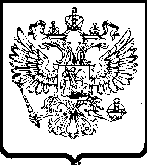 ФЕДЕРАЛЬНАЯ
АНТИМОНОПОЛЬНАЯ СЛУЖБАУПРАВЛЕНИЕФедеральной антимонопольной службыпо Оренбургской областиАдрес места нахождения: г.Оренбург, ул.Краснознаменная, 22 Почтовый адрес: 460046, г.Оренбург, ул. 9 Января, 64 тел. (3532) 78-66-17, факс (3532) 77-80-70e-mail: to56@fas.gov.ru ФЕДЕРАЛЬНАЯ
АНТИМОНОПОЛЬНАЯ СЛУЖБАУПРАВЛЕНИЕФедеральной антимонопольной службыпо Оренбургской областиАдрес места нахождения: г.Оренбург, ул.Краснознаменная, 22 Почтовый адрес: 460046, г.Оренбург, ул. 9 Января, 64 тел. (3532) 78-66-17, факс (3532) 77-80-70e-mail: to56@fas.gov.ru ФЕДЕРАЛЬНАЯ
АНТИМОНОПОЛЬНАЯ СЛУЖБАУПРАВЛЕНИЕФедеральной антимонопольной службыпо Оренбургской областиАдрес места нахождения: г.Оренбург, ул.Краснознаменная, 22 Почтовый адрес: 460046, г.Оренбург, ул. 9 Января, 64 тел. (3532) 78-66-17, факс (3532) 77-80-70e-mail: to56@fas.gov.ru ФЕДЕРАЛЬНАЯ
АНТИМОНОПОЛЬНАЯ СЛУЖБАУПРАВЛЕНИЕФедеральной антимонопольной службыпо Оренбургской областиАдрес места нахождения: г.Оренбург, ул.Краснознаменная, 22 Почтовый адрес: 460046, г.Оренбург, ул. 9 Января, 64 тел. (3532) 78-66-17, факс (3532) 77-80-70e-mail: to56@fas.gov.ru ФЕДЕРАЛЬНАЯ
АНТИМОНОПОЛЬНАЯ СЛУЖБАУПРАВЛЕНИЕФедеральной антимонопольной службыпо Оренбургской областиАдрес места нахождения: г.Оренбург, ул.Краснознаменная, 22 Почтовый адрес: 460046, г.Оренбург, ул. 9 Января, 64 тел. (3532) 78-66-17, факс (3532) 77-80-70e-mail: to56@fas.gov.ru ФЕДЕРАЛЬНАЯ
АНТИМОНОПОЛЬНАЯ СЛУЖБАУПРАВЛЕНИЕФедеральной антимонопольной службыпо Оренбургской областиАдрес места нахождения: г.Оренбург, ул.Краснознаменная, 22 Почтовый адрес: 460046, г.Оренбург, ул. 9 Января, 64 тел. (3532) 78-66-17, факс (3532) 77-80-70e-mail: to56@fas.gov.ru ФЕДЕРАЛЬНАЯ
АНТИМОНОПОЛЬНАЯ СЛУЖБАУПРАВЛЕНИЕФедеральной антимонопольной службыпо Оренбургской областиАдрес места нахождения: г.Оренбург, ул.Краснознаменная, 22 Почтовый адрес: 460046, г.Оренбург, ул. 9 Января, 64 тел. (3532) 78-66-17, факс (3532) 77-80-70e-mail: to56@fas.gov.ru ФЕДЕРАЛЬНАЯ
АНТИМОНОПОЛЬНАЯ СЛУЖБАУПРАВЛЕНИЕФедеральной антимонопольной службыпо Оренбургской областиАдрес места нахождения: г.Оренбург, ул.Краснознаменная, 22 Почтовый адрес: 460046, г.Оренбург, ул. 9 Января, 64 тел. (3532) 78-66-17, факс (3532) 77-80-70e-mail: to56@fas.gov.ru ФЕДЕРАЛЬНАЯ
АНТИМОНОПОЛЬНАЯ СЛУЖБАУПРАВЛЕНИЕФедеральной антимонопольной службыпо Оренбургской областиАдрес места нахождения: г.Оренбург, ул.Краснознаменная, 22 Почтовый адрес: 460046, г.Оренбург, ул. 9 Января, 64 тел. (3532) 78-66-17, факс (3532) 77-80-70e-mail: to56@fas.gov.ru ФЕДЕРАЛЬНАЯ
АНТИМОНОПОЛЬНАЯ СЛУЖБАУПРАВЛЕНИЕФедеральной антимонопольной службыпо Оренбургской областиАдрес места нахождения: г.Оренбург, ул.Краснознаменная, 22 Почтовый адрес: 460046, г.Оренбург, ул. 9 Января, 64 тел. (3532) 78-66-17, факс (3532) 77-80-70e-mail: to56@fas.gov.ru ФЕДЕРАЛЬНАЯ
АНТИМОНОПОЛЬНАЯ СЛУЖБАУПРАВЛЕНИЕФедеральной антимонопольной службыпо Оренбургской областиАдрес места нахождения: г.Оренбург, ул.Краснознаменная, 22 Почтовый адрес: 460046, г.Оренбург, ул. 9 Января, 64 тел. (3532) 78-66-17, факс (3532) 77-80-70e-mail: to56@fas.gov.ru ФЕДЕРАЛЬНАЯ
АНТИМОНОПОЛЬНАЯ СЛУЖБАУПРАВЛЕНИЕФедеральной антимонопольной службыпо Оренбургской областиАдрес места нахождения: г.Оренбург, ул.Краснознаменная, 22 Почтовый адрес: 460046, г.Оренбург, ул. 9 Января, 64 тел. (3532) 78-66-17, факс (3532) 77-80-70e-mail: to56@fas.gov.ru ФЕДЕРАЛЬНАЯ
АНТИМОНОПОЛЬНАЯ СЛУЖБАУПРАВЛЕНИЕФедеральной антимонопольной службыпо Оренбургской областиАдрес места нахождения: г.Оренбург, ул.Краснознаменная, 22 Почтовый адрес: 460046, г.Оренбург, ул. 9 Января, 64 тел. (3532) 78-66-17, факс (3532) 77-80-70e-mail: to56@fas.gov.ru ФЕДЕРАЛЬНАЯ
АНТИМОНОПОЛЬНАЯ СЛУЖБАУПРАВЛЕНИЕФедеральной антимонопольной службыпо Оренбургской областиАдрес места нахождения: г.Оренбург, ул.Краснознаменная, 22 Почтовый адрес: 460046, г.Оренбург, ул. 9 Января, 64 тел. (3532) 78-66-17, факс (3532) 77-80-70e-mail: to56@fas.gov.ru ФЕДЕРАЛЬНАЯ
АНТИМОНОПОЛЬНАЯ СЛУЖБАУПРАВЛЕНИЕФедеральной антимонопольной службыпо Оренбургской областиАдрес места нахождения: г.Оренбург, ул.Краснознаменная, 22 Почтовый адрес: 460046, г.Оренбург, ул. 9 Января, 64 тел. (3532) 78-66-17, факс (3532) 77-80-70e-mail: to56@fas.gov.ru ФЕДЕРАЛЬНАЯ
АНТИМОНОПОЛЬНАЯ СЛУЖБАУПРАВЛЕНИЕФедеральной антимонопольной службыпо Оренбургской областиАдрес места нахождения: г.Оренбург, ул.Краснознаменная, 22 Почтовый адрес: 460046, г.Оренбург, ул. 9 Января, 64 тел. (3532) 78-66-17, факс (3532) 77-80-70e-mail: to56@fas.gov.ru Заявитель:Директору ООО «ГТО-Строй»…Заказчики:Администрации муниципального образования Рубежинский сельсовет Первомайского района Оренбургской…№№Заявитель:Директору ООО «ГТО-Строй»…Заказчики:Администрации муниципального образования Рубежинский сельсовет Первомайского района Оренбургской…На №На №ототЗаявитель:Директору ООО «ГТО-Строй»…Заказчики:Администрации муниципального образования Рубежинский сельсовет Первомайского района Оренбургской…Заявитель:Директору ООО «ГТО-Строй»…Заказчики:Администрации муниципального образования Рубежинский сельсовет Первомайского района Оренбургской…№ п/пНаименование материалаТребования, установленные заказчиком1Смесь песчано-гравийная … 2Бетон тяжелый…3Панель ограждения …4Столб …5Крепление …7Калитка:…8Щебень известняковый для строительных работ …9Бесшовное покрытие из резиновой крошки  …10Камни бортовые …11Асфальт литой …12Игровой модуль…13Детский игровой комплекс …14Песочница…15Качели деревянные …16Спортивный комплекс …17Балансир…18Карусель с рулем …19Скамья…Председатель комиссии:  …Члены комиссии		……ФЕДЕРАЛЬНАЯ
АНТИМОНОПОЛЬНАЯ СЛУЖБАУПРАВЛЕНИЕФедеральной антимонопольной службыпо Оренбургской областиАдрес места нахождения: г.Оренбург, ул.Краснознаменная, 22 Почтовый адрес: 460046, г.Оренбург, ул. 9 Января, 64 тел. (3532) 78-66-17, факс (3532) 77-80-70e-mail: to56@fas.gov.ruФЕДЕРАЛЬНАЯ
АНТИМОНОПОЛЬНАЯ СЛУЖБАУПРАВЛЕНИЕФедеральной антимонопольной службыпо Оренбургской областиАдрес места нахождения: г.Оренбург, ул.Краснознаменная, 22 Почтовый адрес: 460046, г.Оренбург, ул. 9 Января, 64 тел. (3532) 78-66-17, факс (3532) 77-80-70e-mail: to56@fas.gov.ruФЕДЕРАЛЬНАЯ
АНТИМОНОПОЛЬНАЯ СЛУЖБАУПРАВЛЕНИЕФедеральной антимонопольной службыпо Оренбургской областиАдрес места нахождения: г.Оренбург, ул.Краснознаменная, 22 Почтовый адрес: 460046, г.Оренбург, ул. 9 Января, 64 тел. (3532) 78-66-17, факс (3532) 77-80-70e-mail: to56@fas.gov.ruФЕДЕРАЛЬНАЯ
АНТИМОНОПОЛЬНАЯ СЛУЖБАУПРАВЛЕНИЕФедеральной антимонопольной службыпо Оренбургской областиАдрес места нахождения: г.Оренбург, ул.Краснознаменная, 22 Почтовый адрес: 460046, г.Оренбург, ул. 9 Января, 64 тел. (3532) 78-66-17, факс (3532) 77-80-70e-mail: to56@fas.gov.ruФЕДЕРАЛЬНАЯ
АНТИМОНОПОЛЬНАЯ СЛУЖБАУПРАВЛЕНИЕФедеральной антимонопольной службыпо Оренбургской областиАдрес места нахождения: г.Оренбург, ул.Краснознаменная, 22 Почтовый адрес: 460046, г.Оренбург, ул. 9 Января, 64 тел. (3532) 78-66-17, факс (3532) 77-80-70e-mail: to56@fas.gov.ruФЕДЕРАЛЬНАЯ
АНТИМОНОПОЛЬНАЯ СЛУЖБАУПРАВЛЕНИЕФедеральной антимонопольной службыпо Оренбургской областиАдрес места нахождения: г.Оренбург, ул.Краснознаменная, 22 Почтовый адрес: 460046, г.Оренбург, ул. 9 Января, 64 тел. (3532) 78-66-17, факс (3532) 77-80-70e-mail: to56@fas.gov.ruФЕДЕРАЛЬНАЯ
АНТИМОНОПОЛЬНАЯ СЛУЖБАУПРАВЛЕНИЕФедеральной антимонопольной службыпо Оренбургской областиАдрес места нахождения: г.Оренбург, ул.Краснознаменная, 22 Почтовый адрес: 460046, г.Оренбург, ул. 9 Января, 64 тел. (3532) 78-66-17, факс (3532) 77-80-70e-mail: to56@fas.gov.ruФЕДЕРАЛЬНАЯ
АНТИМОНОПОЛЬНАЯ СЛУЖБАУПРАВЛЕНИЕФедеральной антимонопольной службыпо Оренбургской областиАдрес места нахождения: г.Оренбург, ул.Краснознаменная, 22 Почтовый адрес: 460046, г.Оренбург, ул. 9 Января, 64 тел. (3532) 78-66-17, факс (3532) 77-80-70e-mail: to56@fas.gov.ruФЕДЕРАЛЬНАЯ
АНТИМОНОПОЛЬНАЯ СЛУЖБАУПРАВЛЕНИЕФедеральной антимонопольной службыпо Оренбургской областиАдрес места нахождения: г.Оренбург, ул.Краснознаменная, 22 Почтовый адрес: 460046, г.Оренбург, ул. 9 Января, 64 тел. (3532) 78-66-17, факс (3532) 77-80-70e-mail: to56@fas.gov.ruФЕДЕРАЛЬНАЯ
АНТИМОНОПОЛЬНАЯ СЛУЖБАУПРАВЛЕНИЕФедеральной антимонопольной службыпо Оренбургской областиАдрес места нахождения: г.Оренбург, ул.Краснознаменная, 22 Почтовый адрес: 460046, г.Оренбург, ул. 9 Января, 64 тел. (3532) 78-66-17, факс (3532) 77-80-70e-mail: to56@fas.gov.ruФЕДЕРАЛЬНАЯ
АНТИМОНОПОЛЬНАЯ СЛУЖБАУПРАВЛЕНИЕФедеральной антимонопольной службыпо Оренбургской областиАдрес места нахождения: г.Оренбург, ул.Краснознаменная, 22 Почтовый адрес: 460046, г.Оренбург, ул. 9 Января, 64 тел. (3532) 78-66-17, факс (3532) 77-80-70e-mail: to56@fas.gov.ruФЕДЕРАЛЬНАЯ
АНТИМОНОПОЛЬНАЯ СЛУЖБАУПРАВЛЕНИЕФедеральной антимонопольной службыпо Оренбургской областиАдрес места нахождения: г.Оренбург, ул.Краснознаменная, 22 Почтовый адрес: 460046, г.Оренбург, ул. 9 Января, 64 тел. (3532) 78-66-17, факс (3532) 77-80-70e-mail: to56@fas.gov.ruФЕДЕРАЛЬНАЯ
АНТИМОНОПОЛЬНАЯ СЛУЖБАУПРАВЛЕНИЕФедеральной антимонопольной службыпо Оренбургской областиАдрес места нахождения: г.Оренбург, ул.Краснознаменная, 22 Почтовый адрес: 460046, г.Оренбург, ул. 9 Января, 64 тел. (3532) 78-66-17, факс (3532) 77-80-70e-mail: to56@fas.gov.ruФЕДЕРАЛЬНАЯ
АНТИМОНОПОЛЬНАЯ СЛУЖБАУПРАВЛЕНИЕФедеральной антимонопольной службыпо Оренбургской областиАдрес места нахождения: г.Оренбург, ул.Краснознаменная, 22 Почтовый адрес: 460046, г.Оренбург, ул. 9 Января, 64 тел. (3532) 78-66-17, факс (3532) 77-80-70e-mail: to56@fas.gov.ruФЕДЕРАЛЬНАЯ
АНТИМОНОПОЛЬНАЯ СЛУЖБАУПРАВЛЕНИЕФедеральной антимонопольной службыпо Оренбургской областиАдрес места нахождения: г.Оренбург, ул.Краснознаменная, 22 Почтовый адрес: 460046, г.Оренбург, ул. 9 Января, 64 тел. (3532) 78-66-17, факс (3532) 77-80-70e-mail: to56@fas.gov.ruФЕДЕРАЛЬНАЯ
АНТИМОНОПОЛЬНАЯ СЛУЖБАУПРАВЛЕНИЕФедеральной антимонопольной службыпо Оренбургской областиАдрес места нахождения: г.Оренбург, ул.Краснознаменная, 22 Почтовый адрес: 460046, г.Оренбург, ул. 9 Января, 64 тел. (3532) 78-66-17, факс (3532) 77-80-70e-mail: to56@fas.gov.ruЗаявитель:Директору ООО «ГТО-Строй»…Заказчики:Администрации муниципального образования Рубежинский сельсовет Первомайского района Оренбургской…№№Заявитель:Директору ООО «ГТО-Строй»…Заказчики:Администрации муниципального образования Рубежинский сельсовет Первомайского района Оренбургской…На №На №ототЗаявитель:Директору ООО «ГТО-Строй»…Заказчики:Администрации муниципального образования Рубежинский сельсовет Первомайского района Оренбургской…Заявитель:Директору ООО «ГТО-Строй»…Заказчики:Администрации муниципального образования Рубежинский сельсовет Первомайского района Оренбургской…Заявитель:Директору ООО «ГТО-Строй»…Заказчики:Администрации муниципального образования Рубежинский сельсовет Первомайского района Оренбургской…